Submissão de trabalhosNORMAS DE SUBMISSÃO DE TRABALHOSTITULO DO ARTIGO EM LETRA MAIÚSCULA; NEGRITO; FONTE: TIMES NEW ROMAN, 14; CENTRALIZADO; ESPAÇO SIMPLES; ESTILO NORMALNome e Sobrenome(s) do autor principal1co-autor2, co-autor3, orientador4 (Fonte: Times New Roman, 12, Centralizado, Negrito, Espaço Simples)1Instituição/Departamento, e-mail2Instituição/Departamento, e-mail3Instituição/Departamento, e-mail (Fonte: Times New Roman, 10, centralizado)ResumoEste modelo apresenta as instruções para a elaboração dos trabalhos que deverão ser enviados impreterivelmente até o próximo dia 31 de maio de 2015, seja qual for a modalidade em que se eles se enquadrem. O resumo dos trabalhos deve conter no máximo 250 palavras, na fonte Times New Roman, tamanho 12, espaço simples, sem recuos. A partir da compilação dos resumos de todos os artigos aceites, serão produzidos os cadernos de resumos do seminário. Os trabalhos completos serão publicados nos Anais do 2º Seminário de Investigação em Educação Financeira Escolar e Educação Matemática, em versão eletrônica (arquivo pdf em CD). Unicamente os artigos que respeitarem este modelo serão considerados para a publicação nos Anais.O presente modelo apresenta, inicialmente, as normas gerais, comuns a todas as modalidades de trabalho contempladas para o 2º Seminário de Investigação em Educação Financeira Escolar e Educação Matemática; após as referências (neste modelo), são apresentadas as normas específicas para cada modalidade e também os critérios de avaliação dos artigos pela comissão científica do evento. As orientações pormenorizadas relativas à submissão e ao envio de trabalhos encontram-se disponíveis na penúltima página deste texto.Palavras-chave: Máximo de cinco palavras ou termos.Título dos Tópicos (Estilo: Titulo_Seção_artigo; Fonte Times New Roman, tamanho 12, Versalete, Espaço Simples, Negrito)Este modelo foi preparado usando o editor de texto MS-Word (versão 97-2003 ou superior). Para a elaboração do artigo, devem ser rigorosamente respeitados os padrões estabelecidos nos próximos parágrafos desta secção.Tamanho do Papel: Antes de digitar o texto, assegure-se que a página está configurada para papel A4 (210 x 297 mm); modo Retrato.Margens do texto: Deve-se usar margens de 3 cm nas bordas superior e esquerda, 2,5 cm nas bodas inferior e direita.Extensão do Artigo: Os textos de Comunicações Científicas devem ter entre 10 e 12 páginas. Os textos dos Workshops devem ter entre 3 e 6 páginas. Estas formatações já devem incluir os resumos e as referências. Artigos que não respeitarem estes limites do número de páginas serão recusados.Fontes: Para o texto corrente do artigo, use apenas a fonte Times New Roman, tamanho 12; estilo Texto_artigo.Alinhamento: O texto do artigo deve ser justificado à direita e à esquerda (com exceção das referências, do título inicial e das legendas).Espaçamento: Use apenas espaçamento simples (1,0) entre linhas, sem recuos (com exceção das citações) e sem espaçamento antes ou depois das linhas; deixe apenas um espaço entre títulos e textos, e entre textos e citações, figuras, tabelas ou transcrições.Recuo de parágrafos: A primeira linha de cada parágrafo deve ter recuo de 1,25 cm para todo o texto corrente do artigo, com exceção dos títulos, citações, legendas e resumo.Numeração das páginas: As páginas dos textos não devem ser numeradas, independente da modalidade em que se enquadrem os artigos submetidos.Notas de Rodapé: Devem ser preferencialmente evitadas; caso sejam necessárias, devem ser sintéticas e reduzidas ao máximo. Devem vir ao final da página, numeradas em sequência, em fonte Times New Roman, tamanho 10, alinhamento Justificado e espaçamento entre linhas Simples.Ênfase: Para dar ênfase em elementos textuais (palavras, expressões, termos, etc.), usar apenas itálico (não sublinhar, nem negritar). Usar letras maiúsculas para o TÍTULO e todos os SUBTÍTULOS, REFERÊNCIAS e ANEXOS/APÊNDICES.Referências: As referências devem estar no final do texto respeitando as normas APA.Figuras e tabelas: Incluir todas as figuras e tabelas dentro do corpo do texto corrente, com alinhamento Centralizado, com legendas descritivas e com numeração.Legendas: Para as legendas das figuras e tabelas, utilize fonte Times New Roman, tamanho 10, negrito; espaço simples entre linhas; espaçamento de 6 pontos antes do parágrafo; alinhamento Centralizado; estilo Legenda.Transcrições: Para as transcrições, utilize fonte Times New Roman, tamanho 11; espaço simples entre linhas, espaçamento de 6 pontos antes e depois do parágrafo; alinhamento Centralizado; recuo a esquerda de 2,5 cm.Citações: As citações no texto, com menos de 3 linhas, devem ser colocadas entre aspas, acompanhadas de uma chamada para autor, ano e número de página. Já as citações com mais de 3 linhas devem ser destacadas, no seguinte formato:Citações que ultrapassam três linhas: fonte Times New Roman tamanho 11, itálico, com recuo de 4 cm a esquerda, espaçamento simples entre linhas, espaçamento de 6 pontos antes e depois do parágrafo. Abaixo da citação e com alinhamento à direita, devem estar entre parênteses as informações: (AUTOR, ano, número da página em citação).Título dos Tópicos (Estilo: Titulo_Seção_artigo; Fonte Times New Roman, tamanho 12, Versalete, Espaço Simples, Negrito)Parágrafo de 1,25 cm; Fonte Times New Roman, tamanho 12; espaço simples, sem recuo e sem espaçamento antes e depois; estilo Texto_artigo. Fonte Times New Roman, tamanho 12; espaço simples, sem recuo e sem espaçamento antes e depois; estilo Texto_artigo. Fonte Times New Roman, tamanho 12; espaço simples, sem recuo e sem espaçamento antes e depois; estilo Texto_artigo. Fonte Times New Roman, tamanho 12; espaço simples, sem recuo e sem espaçamento antes e depois; estilo Texto_artigo. Fontes Times New Roman, tamanho 12; espaço simples, sem recuo e sem espaçamento antes e depois; estiloParágrafo de 1,25 cm; Fonte Times New Roman, tamanho 12; espaço simples, sem recuo e sem espaçamento antes e depois; estilo Texto_artigo. Fonte Times New Roman, tamanho 12; espaço simples, sem recuo e sem espaçamento antes e depois; estilo Texto_artigo. Fontes Times New Roman, tamanho 12; espaço simples, sem recuo e sem espaçamento antes e depois:Citações destacadas. Fonte Times New Roman, tamanho 11, itálico, com recuo a esquerda de 4 cm, espaçamento simples entre linhas, espaçamento de 6 pt antes e depois do parágrafo. Citações destacadas. Fonte Times New Roman, tamanho 11, itálico, com recuo a esquerda de 4 cm, espaçamento simples entre linhas, espaçamento de 6 pt antes e depois do parágrafo. (AUTOR, 1999, p.33)Parágrafo de 1,25 cm; Fonte Times New Roman, tamanho 12; espaço simples, sem recuo e sem espaçamento antes e depois; estilo Texto_artigo. Fonts Times New Roman, tamanho 12; espaço simples, sem recuo e sem espaçamento antes e depois; estilo Texto_artigo. Fonte Times New Roman, tamanho 12; espaço simples, sem recuo e sem espaçamento antes e depois.Transcrições (Times New Roman – Fonte tamanho 12 - Espaço Simples); Transcrições (Times New Roman – Fonte tamanho 12 - Espaço Simples); Transcrições (Times New Roman – Fonte tamanho 12 - Espaço Simples). Parágrafo de 1,25 cm; Fonte Times New Roman, tamanho 12; espaço simples, sem recuo e sem espaçamento antes e depois; estilo Texto_artigo. Fonte Times New Roman, tamanho 12; espaço simples, sem recuo e sem espaçamento antes e depois; estilo Texto_artigo. Fonte Times New Roman, tamanho 12; espaço simples, sem recuo e sem espaçamento antes e depois; estilo Texto_artigo. Fontes Times New Roman, tamanho 12; espaço simples, sem recuo e sem espaçamento antes e depois. Parágrafo de 1,25 cm; Fonte Times New Roman, tamanho 12; espaço simples, sem recuo e sem espaçamento antes e depois; estilo Texto_artigo. Fontes Times New Roman, tamanho 12; espaço simples, sem recuo e sem espaçamento antes e depois; estilo Texto_artigo. Fontes Times New Roman, tamanho 12; espaço simples, sem recuo e sem espaçamento antes e depois; estilo Texto_artigo. Fonte Times New Roman, tamanho 12; espaço simples, sem recuo e sem espaçamento antes e depois; estilo Texto_artigo. Fontes Times New Roman, tamanho 12.Figura :  Título da figura (Legenda em Times New Roman, tamanho 10, negrito) 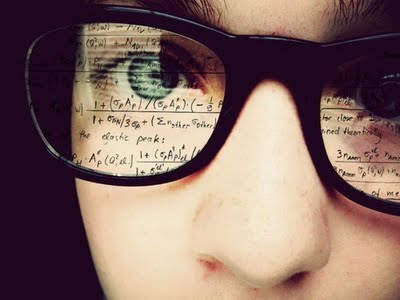 Fonte – AUTOR, ano, p.(número da página) ou Disponível em: www... Acesso em: dia mês (apenas as três letras iniciais do mês) ano ou Dados da pesquisa (Times New Roman, tamanho 10, alinhamento com a margem esquerda da figura) Parágrafo de 1,25 cm; Fonte Times New Roman, tamanho 12; espaço simples, sem recuo e sem espaçamento antes e depois; estilo Texto_artigo. Fontes Times New Roman, tamanho 12; espaço simples, sem recuo e sem espaçamento antes e depois; estilo Texto_artigo. Fonte Times New Roman, tamanho 12; espaço simples, sem recuo e sem espaçamento antes e depois.Tabela : Título da tabela (Legenda emTimes New Roman, tamanho 10, negrito)Fonte – AUTOR, ano, p.(número da página) ou Disponível em: www... Acesso em: dia mês (apenas as três letras iniciais do mês) ano ou Dados da pesquisa (Times New Roman, tamanho 10, alinhamento com a margem esquerda da tabela) Parágrafo de 1,25 cm; Fonte Times New Roman, tamanho 12; espaço simples, sem recuo e sem espaçamento antes e depois; estilo Texto_artigo. Fontes Times New Roman, tamanho 12; espaço simples, sem recuo e sem espaçamento antes e depois; estilo Texto_artigo. Referências Utilizar as normas APA referidas entre as páginas 16 e 21 no documento disponível em:http://www.biblioteca.fct.unl.pt/sites/www.biblioteca.fct.unl.pt/files/documents/pdf/formacao/Referencias%20Bibliográficas%20-%20estilos.pdfDado1Dado2Valor1Valor2Valor3Valor4